      0					1				     2				          3				     4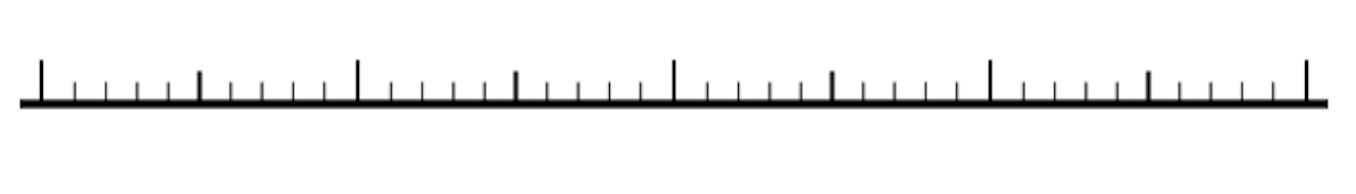 Tirage